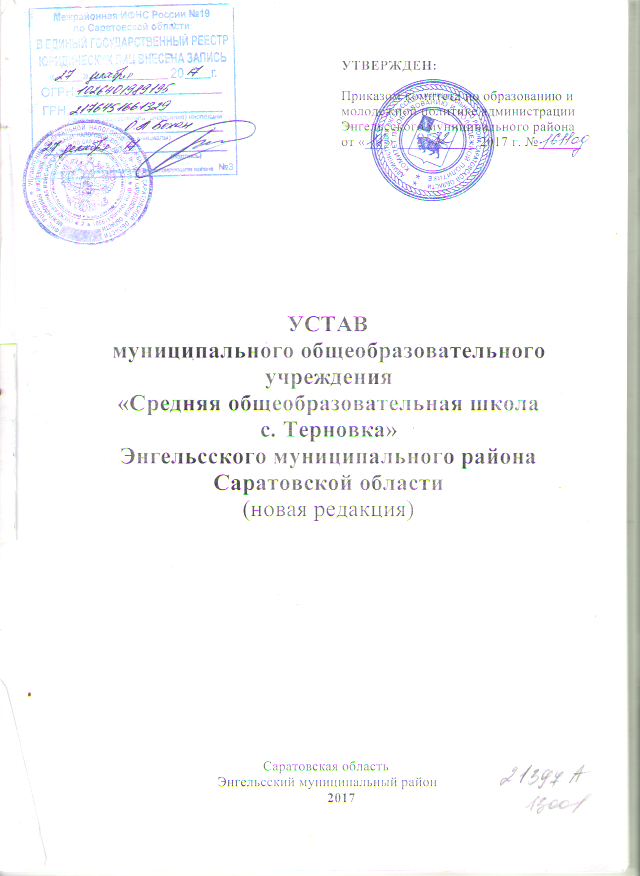 ОБЩИЕ ПОЛОЖЕНИЯ1.1. Муниципальное общеобразовательное учреждение «Средняя общеобразовательная школа с Терновка» Энгельсского муниципального района Саратовской области (далее - Учреждение), действующее в соответствии с Гражданским кодексом РФ, Федеральным законом РФ от 29 декабря 2012 года № 273-ФЗ «Об образовании в Российской Федерации», является правопреемником муниципального бюджетного общеобразовательного учреждения «Средняя общеобразовательная школа с. Терновка» Энгельсского муниципального района Саратовской области, зарегистрированного Учетным центром Саратовской области 17 сентября 2001 года № 000202, Серия Ю-38; основной государственный регистрационный номер 1026401989195.1.2.	Устав разработан в соответствии Федерального закона                                от 29 декабря 2012 года № 273-ФЗ «Об образовании в Российской Федерации», Федерального закона от 03 ноября 2006 года № 174-ФЗ «Об автономных учреждениях».1.3. Учреждение создано путем изменения типа муниципального бюджетного общеобразовательного учреждения «Основная общеобразовательная школа с Терновка» Энгельсского муниципального района Саратовской области.1.4. Наименование Учреждения: полное – муниципальное общеобразовательное учреждение ««Средняя общеобразовательная школа с Терновка»» Энгельсского муниципального района Саратовской области;сокращенное – МОУ «СОШ с Терновка».1.5. Место нахождения Учреждения, юридический и почтовый адрес:Российская Федерация, 413152, Саратовская область, Энгельсский район, село Новая Терновка, улица Ленина, дом 2.1.6. Организационно-правовая форма Учреждения – муниципальное учреждение.Тип Учреждения – автономное учреждение.1.7. Тип образовательной организации – общеобразовательная организация.1.8. Учреждение приобретает права юридического лица с момента его государственной регистрации в установленном порядке.1.9. Учредителем Учреждения является Энгельсский муниципальный район. Функции и полномочия учредителя (далее по тексту – Учредитель) осуществляет комитет по образованию и молодежной политике администрации Энгельсского муниципального района (далее - Комитет по образованию и молодежной политике).Место нахождения, юридический и почтовый адрес: 413100, Российская Федерация, Саратовская область, г. Энгельс, ул. Коммунистическая, д. 41. 1.10. Земельный участок предоставляется Учреждению на праве постоянного (бессрочного) пользования постановлением администрации Энгельсского муниципального района.1.11. Учреждение является юридическим лицом, имеет самостоятельный баланс, расчетный и иные счета в территориальном органе Федерального казначейства или финансовом органе Энгельсского муниципального района, круглую печать со своим наименованием, штамп, бланки, символику.1.12. Учреждение не отвечает по обязательствам Комитета по образованию. Учреждение отвечает по своим обязательствам находящимися в его распоряжении денежными средствами. Автономное учреждение отвечает по своим обязательствам всем находящимся у него на праве оперативного управления имуществом, в том числе приобретенным за счет доходов, полученных от приносящей доход деятельности, за исключением особо ценного движимого имущества, закрепленного за автономным учреждением собственником этого имущества или приобретенного автономным учреждением за счет средств, выделенных собственником его имущества, а также недвижимого имущества независимо от того, по каким основаниям оно поступило в оперативное управление автономного учреждения и за счет каких средств оно приобретено. По обязательствам автономного учреждения, связанным с причинением вреда гражданам, при недостаточности имущества учреждения, на которое в соответствии с абзацем первым настоящего пункта может быть обращено взыскание, субсидиарную ответственность несет собственник имущества автономного учреждения.Учреждение не вправе размещать денежные средства на депозитах в кредитных организациях, а также совершать сделки с ценными бумагами, если иное не предусмотрено федеральными законами.1.13. Учреждение выступает истцом и ответчиком в суде, в арбитражном и третейском судах в соответствии с действующим законодательством.1.14. Учредительным документом Учреждения является Устав (далее - Устав). Устав утверждается Комитетом по образованию и молодежной политике и регистрируется в установленном действующим законодательством порядке. 1.15. В своей деятельности Учреждение руководствуется федеральными законами, указами и распоряжениями Президента Российской Федерации, постановлениями и распоряжениями Правительства Российской Федерации, нормативно - правовыми актами Российской Федерации, Саратовской области, актами, принимаемыми органами местного самоуправления Энгельсского муниципального района, Уставом. 1.16. Учреждение проходит лицензирование и государственную аккредитацию в порядке, установленном действующим законодательством.1.17. В учреждении не допускаются создание и осуществление деятельности организационных структур, политических партий, общественно - политических и религиозных движений и организаций (объединений). В Учреждении образование носит светский характер.1.18. Учреждение в целях выполнения стоящих перед ним задач имеет право устанавливать прямые связи с предприятиями, учреждениями и организациями, в том числе и иностранными.1.19. Учреждение формирует открытые и общедоступные информационные ресурсы, содержащие информацию о его деятельности, и обеспечивает доступ к таким ресурсам на официальном сайте в информационно-телекоммуникационной сети «Интернет» в соответствии с перечнем сведений, установленных Федеральным законодательством, и обеспечивает ее обновление.1.20. Проверка работы Учреждения осуществляется соответствующими органами в пределах их компетенции согласно действующему законодательству.1.21. Координация, регулирование, контроль деятельности Учреждения осуществляется Комитетом по образованию и молодежной политике.1.22. Контроль целевого использования и сохранности переданного Учреждению муниципального имущества осуществляется Комитетом по управлению имуществом.2.ПРЕДМЕТ, ЦЕЛИ И ЗАДАЧИ ДЕЯТЕЛЬНОСТИ УЧРЕЖДЕНИЯ2.1. Учреждение осуществляет свою деятельность в соответствии с предметом и целями деятельности, определенными в соответствии с федеральными законами, иными нормативными правовыми актами и настоящим Уставом.2.2. Предметом деятельности Учреждения является реализация конституционного права граждан Российской Федерации на получение общедоступного и бесплатного начального общего, основного общего и среднего общего образования в интересах человека, семьи, общества и государства; обеспечение охраны и укрепления здоровья и создание благоприятных условий для разностороннего развития личности, в том числе возможности удовлетворения потребности учащихся в самообразовании и получении дополнительного образования.2.2. Основными целями деятельности Учреждения являются:Основными целями образовательного процесса в Учреждении являются:- реализация федерального государственного образовательного стандарта с учетом типа и вида образовательного учреждения, образовательных потребностей и запросов обучающихся на основе основных и дополнительных образовательных программ;- создание комплексной системы по обучению, воспитанию и развитию, самостоятельной, гармонично развитой, творческой личности;- создание условий для развития личности, ее самореализации, самоуправления, для формирования у обучающихся современного уровня универсальных знаний, умений и навыков, ключевых компетенций и приобщения их к общемировым образовательным стандартам;- формирование общей культуры личности обучающихся, их адаптация к жизни в обществе;- создание основы для осознанного выбора и последующего освоения профессиональных образовательных программ; - воспитание гражданственности, трудолюбия, уважения к правам и свободам человека, любви к окружающей природе, Родине, семье;- формирование здорового образа жизни;- организация отдыха детей в каникулярное время в лагере дневного пребывания.2.3. Основными задачами Учреждения являются:- создание условий, гарантирующих охрану и укрепление здоровья обучающихся;- охрана жизни и укрепление физического и психического здоровья детей;- создание условий для развития личности, ее самореализации и самоопределения;- создание условий для формирования  у обучающихся современного уровня знаний;- создание условий для воспитания гражданственности, трудолюбия, уважения к правам и свободам человека, любви к Родине, семье, окружающей природе;- создание условий для осуществления личностно – ориентированного подхода к обучению обучающихся;-  создание условий для осознанного выбора профессии;- оказание помощи семье в образовании, воспитании и формировании здорового образа жизни воспитанников и обучающихся.2.4. Учреждение реализует следующие основные виды деятельности:2.4.1. Реализация основных образовательных программ:начального общего образования;основного общего образования;среднего общего образования.    2.4.2. Реализация дополнительных общеразвивающих программ:научно-технической;спортивно-технической;культурологической;физкультурно-спортивной;туристическо-краеведческой;эколого-биологической;военно-патриотической;социально-педагогической;социально-экономической;естественно-научной;художественно-эстетической;и иной направленности.2.4.3 Предоставление специальных условий обучения детям с ограниченными возможностями здоровья, детям-инвалидам:обучение на дому.     2.4.4. Предоставление психолого-педагогической, медицинской и социальной  помощи.     2.4.5. Организация групп продленного дня, лагеря с дневным пребыванием детей.     2.4.6. Проведение промежуточной, итоговой аттестации.2.4.7 Учреждение выполняет муниципальное задание, которое в соответствии с  предусмотренными в настоящем Уставе видами деятельности Учреждения формируется и утверждается Учредителем.2.4.8 Учреждение вправе осуществлять виды деятельности (в т. ч. приносящие доход), не относящиеся к основным, лишь постольку, поскольку это служит достижению целей, ради которых оно создано. Доход от оказания платных образовательных услуг используется Учреждением в соответствии с уставными целями.2.4.9 Оказание платных дополнительных образовательных услуг, не предусмотренных муниципальным заданием: – подготовка детей к школе;2.4.10. Указанные услуги не могут быть оказаны взамен или в рамках образовательной деятельности, финансируемой за счет субсидий, предоставляемых из бюджета на выполнение муниципального задания.2.4.11. Увеличение стоимости платных образовательных услуг после заключения договора не допускается, за исключением увеличения стоимости указанных услуг с учетом уровня инфляции, предусмотренного основными характеристиками федерального бюджета на очередной финансовый год и плановый период.2.4.12. Осуществление иной приносящей доход деятельности:– организация питания;– выполнение работ (услуг) по государственным и муниципальным контрактам;– сдача в аренду муниципального имущества, переданного в оперативное управление;–оказание арендаторам имущества, находящегося на балансе МОУ, эксплуатационных, коммунальных и административно-хозяйственных услуг, услуг связи.2.4.13. Виды деятельности, требующие в соответствии с законодательством РФ лицензирования, могут осуществляться Учреждением после получения соответствующей лицензии.Учреждение не вправе осуществлять виды деятельности, приносящей доход, оказывать платные услуги и работы, не указанные в настоящем разделе Устава.2.4.14 Доходы, полученные Учреждением от приносящей доход деятельности, поступают в самостоятельное распоряжение Учреждения. Имущество, приобретенное Учреждением  за счет средств, полученных от приносящей доход деятельности, учитывается обособленно и поступает в самостоятельное распоряжение Учреждения в соответствии с законодательством РФ.2.4.15   Учреждение осуществляет обучение и воспитание в интересах личности, общества, государства, обеспечивает охрану здоровья и создание благоприятных условий для разностороннего развития личности, в том числе возможности удовлетворения потребности обучающегося в самообразовании и получении дополнительного образования. 3. ОРГАНИЗАЦИЯ ДЕЯТЕЛЬНОСТИ УЧРЕЖДЕНИЯ3.1. Координация, регулирование, контроль деятельности Учреждения осуществляются Комитетом по образованию и молодежной политике.  3.2. Контроль за целевым использованием и сохранностью переданного Учреждению муниципального имущества осуществляется Комитетом по управлению имуществом Энгельсского муниципального района (далее - Комитетом по управлению имуществом).  3.3. Учреждение обладает автономией, под которой понимается самостоятельность в осуществлении образовательной, научной, административной, финансово-экономической деятельности, разработке и принятии локальных нормативных актов в соответствии с Федеральным законом от 29 декабря 2012 года № 273-ФЗ «Об образовании в Российской Федерации», иными нормативными правовыми актами Российской Федерации и уставом Учреждения.3.4. Учреждение свободно в определении содержания образования, выборе учебно-методического обеспечения, образовательных технологий по реализуемым им образовательным программам.3.5. К компетенции Учреждения в установленной сфере деятельности относятся:разработка и принятие правил внутреннего распорядка обучающихся, правил внутреннего трудового распорядка, иных локальных нормативных актов; материально-техническое обеспечение образовательной деятельности, оборудование помещений в соответствии с государственными и местными нормами и требованиями, в том числе в соответствии с федеральными государственными образовательными стандартами, федеральными государственными требованиями, образовательными стандартами; предоставление в Комитет по образованию и молодежной политике и общественности ежегодного отчета о поступлении и расходовании финансовых и материальных средств, а также отчета о результатах самообследования; установление штатного расписания, если иное не установлено нормативными правовыми актами Российской Федерации; прием на работу работников, заключение с ними и расторжение трудовых договоров, распределение должностных обязанностей, создание условий и организация дополнительного профессионального образования работников; разработка и утверждение образовательных программ Учреждения; разработка и утверждение по согласованию с Комитетом по образованию программы развития Учреждения; прием обучающихся в Учреждение; определение списка учебников в соответствии с утвержденным федеральным перечнем учебников, рекомендованных к использованию при реализации имеющих государственную аккредитацию образовательных программ начального общего, основного общего, среднего общего образования, а также учебных пособий, допущенных к использованию при реализации указанных образовательных программ Учреждением; осуществление текущего контроля успеваемости и промежуточной аттестации обучающихся, установление их форм, периодичности и порядка проведения; поощрение обучающихся в соответствии с установленными Учреждением видами и условиями поощрения за успехи в учебной, физкультурной, спортивной, общественной, научной, научно-технической, творческой, экспериментальной и инновационной деятельности; индивидуальный учет результатов освоения обучающимися образовательных программ и поощрений обучающихся, а также хранение в архивах информации об этих результатах и поощрениях на бумажных и (или) электронных носителях; использование и совершенствование методов обучения и воспитания, образовательных технологий, электронного обучения; проведение самообследования, обеспечение функционирования внутренней системы оценки качества образования; создание необходимых условий для охраны и укрепления здоровья, организации питания обучающихся и работников образовательной организации; организация социально-психологического тестирования обучающихся в целях раннего выявления незаконного потребления наркотических средств и психотропных веществ в порядке, установленном федеральным органом исполнительной власти, осуществляющим функции по выработке государственной политики и нормативно-правовому регулированию в сфере образования; создание условий для занятия обучающимися физической культурой и спортом; приобретение или изготовление бланков документов об образовании и (или) о квалификации, медалей «За особые успехи в учении»; содействие деятельности общественных объединений обучающихся, родителей (законных представителей) несовершеннолетних обучающихся, осуществляемой в Учреждении и не запрещенной законодательством Российской Федерации; организация научно-методической работы, в том числе организация и проведение научных и методических конференций, семинаров;обеспечение создания и ведения официального сайта Учреждения в сети "Интернет"; проведение консультационной, просветительской деятельности, деятельности в сфере охраны здоровья граждан и иной не противоречащей целям Учреждения деятельности, в том числе осуществление организации отдыха и оздоровления обучающихся в каникулярное время (с дневным пребыванием). иные вопросы в соответствии с законодательством Российской Федерации.3.6. Учреждение обязано осуществлять свою деятельность в соответствии с законодательством об образовании, в том числе: обеспечивать реализацию в полном объеме образовательных программ, соответствие качества подготовки обучающихся установленным требованиям, соответствие применяемых форм, средств, методов обучения и воспитания возрастным, психофизическим особенностям, склонностям, способностям, интересам и потребностям обучающихся; создавать безопасные условия обучения, воспитания обучающихся, присмотра и ухода за обучающимися, их содержания в соответствии с установленными нормами, обеспечивающими жизнь и здоровье обучающихся, работников Учреждения; соблюдать права и свободы обучающихся, родителей (законных представителей) несовершеннолетних обучающихся, работников Учреждения. эффективно использовать закрепленное за Учреждением на праве оперативного управления муниципальное имущество; обеспечивать сохранность и использование строго по целевому назначению муниципального имущества; не допускать ухудшения технического состояния муниципального имущества;   осуществлять оперативный и бухгалтерский учет результатов финансово-хозяйственной и иной деятельности, вести статистическую отчетность, отчитываться о результатах деятельности в соответствующих органах в порядке и сроки, установленные действующим законодательством.3.7. Учреждение несет ответственность в установленном законодательством Российской Федерации порядке за невыполнение или ненадлежащее выполнение функций, отнесенных к его компетенции, за реализацию не в полном объеме образовательных программ в соответствии с учебным планом, качество образования своих выпускников, а также за жизнь и здоровье обучающихся, работников образовательной организации. За нарушение или незаконное ограничение права на образование и предусмотренных законодательством об образовании прав и свобод обучающихся, родителей (законных представителей) несовершеннолетних обучающихся, нарушение требований к организации и осуществлению образовательной деятельности Учреждение и его должностные лица несут административную ответственность в соответствии с Кодексом Российской Федерации об административных правонарушениях.3.8. Учреждению запрещается:привлекать обучающихся к труду, не предусмотренному образовательной программой, без их согласия и согласия их родителей (законных представителей);принуждать обучающихся к вступлению в общественные, общественно-политические организации (объединения), движения и партии, а также к деятельности этих организаций и к участию в агитационных кампаниях и политических акциях;совершать сделки, возможными последствиями которых является отчуждение или обременение имущества, закрепленного за Учреждением, или имущества, приобретенного за счет средств, выделенных этому Учреждению Комитетом по образованию и молодежной политике, за исключением случаев, если совершение таких сделок допускается федеральными законами.3.9. Проверка работы Учреждения осуществляется соответствующими органами в  пределах их компетенции согласно действующему законодательству.3.10. Организацию оказания первичной медико-санитарной помощи обучающимся осуществляют органы исполнительной власти в сфере здравоохранения на договорных обязательствах.3.11. Организация питания обучающихся возлагается на директора Учреждения.3.11. При наличии и потребности специализированного автотранспортного средства на основании приказа Комитета по образованию и молодежной политике Учреждение имеет право организовывать подвоз обучающихся специализированным автотранспортным средством (школьным автобусом) по маршруту, утвержденным заместителем главы администрации Энгельсского муниципального района. 4. ОБРАЗОВАТЕЛЬНАЯ ДЕЯТЕЛЬНОСТЬ4.1. Учреждение осуществляет образовательную деятельность в соответствии с уровнями, определяемыми федеральными государственными образовательными стандартами  общеобразовательных программ  следующих  уровней образования:1 уровень – начальное общее образование (нормативный срок освоения 4 года);2 уровень – основное общее образование (нормативный срок освоения 5 лет);3 уровень – среднее общее образование (нормативный срок освоения 2 года).4.2. В Учреждении применяется Федеральный государственный образовательный стандарт основного общего образования, введенный в действие приказом Министерства образования и науки РФ от 17 декабря 2010 г. № 1897 "Об утверждении и введении в действие федерального государственного образовательного стандарта основного общего образования".В целях подготовки к обучению в профильных классах на 2 ступени вводится предпрофильная подготовка обучающихся.4.3. Допускается сочетание различных форм получения образования и форм обучения в Учреждении. Учреждение вправе применять электронное обучение, дистанционные образовательные технологии при реализации образовательных программ в порядке, установленном федеральным органом исполнительной власти, осуществляющим функции по выработке государственной политики и нормативно-правовому регулированию в сфере образования. 4.4. Организация образовательного процесса в Учреждении строится на основании образовательных программ, учебных планов, разрабатываемых Учреждением самостоятельно в соответствии с примерными основными образовательными программами, и регламентируется расписанием занятий. 4.5. Обучение и воспитание в Учреждении ведется на русском языке.4.6. Освоение образовательных программ основного общего образования завершается обязательной государственной аттестацией обучающихся 9 классов, в соответствии с  Федеральным законом РФ от 29 декабря 2012 года № 273-ФЗ «Об образовании в Российской Федерации». Освоение образовательных программ среднего общего образования завершается обязательной государственной аттестацией выпускников 11 классов в соответствии с  Федеральным законом РФ от 29 декабря 2012 года № 273-ФЗ «Об образовании в Российской Федерации».   Обучающимся 9 классов Учреждения, прошедшим государственную аттестацию, выдаются документ государственного образца об уровне образования и ведомость образовательных достижений, заверенная печатью Учреждения. Выпускникам Учреждения, прошедшим государственную аттестацию, выдается документ государственного образца об уровне образования, заверенный печатью Учреждения.4.7. Выпускники Учреждения, достигшие особых успехов при освоении общеобразовательной программы среднего общего образования, получают аттестат об среднем общем образовании с отличием, награждаются золотой или серебряной медалью «За особые успехи в учении», похвальной грамотой «За особые успехи в изучении отдельных предметов». 4.8. Обучающиеся 9 класса, достигшие особых успехов в изучении одного или нескольких предметов, награждаются похвальной грамотой «За особые успехи в изучении отдельных предметов». 4.9. Обучающиеся 9 класса, имеющие годовые, экзаменационные и итоговые отметки «5», получают аттестат об основном общем образовании с отличием.4.10. Обучающиеся переводного класса, имеющие по всем предметам, изучавшихся в этом классе четвертные и годовые отметки «5», награждаются похвальным листом «За отличные успехи в учении».4.11. Лицам, не завершившим основное общее, среднее общее образование, Учреждением выдается справка установленного образца. В справке указываются экзаменационные и итоговые отметки (в том числе и неудовлетворительные) по всем предметам, излучающихся в классах соответствующего уровня общего образования.  4.12. Лицам, получившим справку об обучении в Учреждении, предоставляется право не ранее чем через год пройти государственную аттестацию повторно. При этом лица, ранее проходившие государственную аттестацию, сдают экзамены по тем предметам, по которым в справке выставлены неудовлетворительные отметки. 4.13. Обучающиеся, освоившие в полном объеме образовательные программы, переводятся в следующий класс. Перевод обучающихся в любом случае производится по решению Педагогического совета Учреждения.Обучающиеся, не освоившие общеобразовательную программу предыдущего уровня, не допускаются к обучению на следующий уровень общего образования. 4.14. Учреждение в соответствии с медицинским заключением о состоянии здоровья обучающегося, локальным актом Учреждения и по согласованию с Комитетом по образованию и молодежной политике обеспечивает занятия на дому. В соответствии с действующим законодательством Учреждением выделяется количество учебных часов в неделю, составляется расписание, определяется персональный состав педагогических работников, ведется журнал проведенных занятий на дому. 4.15. Учреждение гарантирует соблюдение прав обучающихся в доступности и адаптивности образования.Для обучающихся с большим учебным потенциалом, с целью развития их способностей, могут открываться факультативные курсы, предметные кружки, проводиться предметные олимпиады, научно-исследовательские конференции, конкурсы творческих работ, создаваться научные общества,  организовываться проектная и исследовательская деятельность Для слабоуспевающих обучающихся обеспечиваются формы педагогической поддержки: организация индивидуальных занятий и консультации. 4.16. При наличии соответствующих условий и лицензии Учреждение при согласовании с Учредителем вправе реализовывать программы дополнительного образования. 4.17. В соответствии с законодательством РФ, уставными целями и задачами,  локальным актом, утвержденным Комитетом по образованию и молодежной политике, по запросу родителей (законных представителей) обучающихся Учреждение вправе реализовывать дополнительные образовательные программы и оказывать платные дополнительные образовательные услуги (на договорной основе), не включенные в перечень основных общеобразовательных программ, определяющих его статус.  К числу платных дополнительных образовательных услуг относятся образовательные услуги:- изучение учебных дисциплин сверх часов и сверх программ по данной дисциплине, предусмотренной учебным планом, по выбору обучающихся; - услуги по повышению компьютерной грамотности населения, в том числе по вопросам оказания государственных услуг в электронном виде;- обучение по дополнительным образовательным программам;- преподавание специальных курсов и циклов дисциплин;- курсы по подготовке к поступлению в вузы;- курсы по изучению иностранных языков (сверх обязательной программы);- курсы подготовки к школе;- создание различных студий, школ, групп и т.д. по обучению и приобщению молодежи к знанию мировой культуры, живописи, графики, скульптуры, народных промыслов, т.е. всему тому, что не может быть дано в рамках государственных образовательных стандартов;- образовательные физкультурно-спортивные (услуги спортивно-оздоровительных групп, групп спортивной направленности по видам спорта, отделений по видам спорта, спортивных секций на принципах самоокупаемости или частичной самоокупаемости).- улучшение условий пребывания, питания и другие.- организация досуга обучающихся (дискотеки, клубы по интересам, лектории, театры, концертная деятельность, организация экскурсий, туристических походов);   -улучшение условий пребывания, питания и другие.Платные образовательные услуги оказываются на материальной базе Учреждения в свободное от основных занятий время, согласно расписанию.4.18. По договорам и совместно с предприятиями, учреждениями, организациями Учреждение может проводить допрофессиональную и профессиональную подготовку обучающихся в качестве дополнительных (в том числе платных) образовательных услуг при наличии соответствующей лицензии на указанный вид деятельности и реализовывать  дополнительные образовательные услуги (в том числе и платные) по программам следующих направленностей:научно-техническая;спортивно-техническая;культурологическая;физкультурно-спортивная;туристическо-краеведческая;эколого-биологическая;военно-патриотическая;социально-педагогическая;социально-экономическая;естественно-научная;художественно-эстетическая;и иной направленности.4.19. Режим занятий в Учреждении устанавливается в соответствии с образовательными программами согласно внутреннего распорядка работы  школы.Учебная нагрузка и режим занятий обучающихся определяются Учреждением в соответствии с санитарно-гигиеническими нормами и утверждаются директором Учреждения.4.20. Дисциплина в Учреждении поддерживается на основе уважения человеческого достоинства обучающихся, педагогических работников.Применение методов физического и психического насилия по отношению к обучающимся не допускается.4.21. Учреждение самостоятельно в выборе форм, средств, методов воспитания и обучения, определенных законодательством Российской Федерации, а также в выборе системы оценок, формы, порядка и периодичности промежуточной аттестации обучающихся. Система оценок при промежуточной аттестации, формы и порядок ее проведения регламентируется Положением о системе оценок, формах, порядке и периодичности промежуточной аттестации обучающихся. В соответствии с федеральным государственным образовательным стандартом начального общего образования и федеральными государственными требованиями система оценки должна обеспечивать комплексный подход к оценке результатов образования, позволяющий вести оценку достижения обучающимися всех трех групп результатов образования: личностных, метапредметных и предметных.В первом классе Учреждения исключается система балльного (отметочного) оценивания успешности усвоения обучающимися образовательной программы; применяется словесно-объяснительная оценка. Для обучающихся 2-х –11х классов – пятибалльная система оценки знаний.  4.22. Прием в Учреждение осуществляется по заявлению родителей (законных представителей), в соответствии с нормативными правовыми актами в сфере образования. 4.23. В первый класс Учреждения принимаются дети от шести лет и шести месяцев при отсутствии противопоказаний по состоянию здоровья, но не позже достижения ими возраста восьми лет. По заявлению родителей (законных представителей) детей Учредитель вправе разрешить прием детей в Учреждение на обучение по образовательным программам начального общего образования в более раннем или более позднем возрасте.4.24. Учреждение по запросам родителей (законных представителей) и по согласованию с Учредителем  вправе открывать группы продленного дня. 4.25. Наполняемость классов и групп продленного дня устанавливается в количестве 25 обучающихся. При наличии необходимых условий и средств возможно комплектование классов и групп продленного дня с меньшей наполняемостью.4.26. При проведении занятий по иностранному языку на первой ступени обучения, иностранному языку и технологии на втором и третьем уровнях общего образования, физической культуре на третьем уровне общего образования, по информатике и вычислительной технике, физике и химии (во время практических занятий) при наполняемости класса 25 человек допускается деление класса на две группы.При наличии необходимых условий и средств возможно деление на группы классов с меньшей наполняемостью при проведении занятий по другим предметам, а также классов первого уровня общего образования при изучении иностранного языка.4.27. При приеме в Учреждение обучающийся, его родители (законные представители) должны быть ознакомлены с его Уставом и другими документами, регламентирующими учебно-воспитательный процесс.4.28. Требование обязательности общего образования применительно к конкретному обучающемуся сохраняет силу до достижения им возраста восемнадцати лет, если  соответствующее образование не было получено обучающимся ранее.4.29. По согласию родителей (законных представителей), комиссии по делам несовершеннолетних и защите их прав администрации Энгельсского муниципального района, Комитета по образованию и молодежной политике обучающийся, достигший возраста пятнадцати лет, может оставить Учреждение до получения основного общего образования.Комиссия по делам несовершеннолетних и защите их прав совместно с родителями (законными представителями) несовершеннолетнего, оставившего Учреждение до получения основного общего образования, и Комитетом по образованию и молодежной политике в месячный срок принимает меры, обеспечивающие трудоустройство этого несовершеннолетнего и   продолжение освоения им образовательной программы основного общего образования по иной форме обучения.4.30. По решению Педагогического совета за совершенные неоднократно грубые нарушения Устава Учреждения допускается в качестве крайней меры педагогического воздействия исключение из Учреждения обучающихся, достигших возраста  пятнадцати лет.Исключение обучающегося из Учреждения применяется, если меры воспитательного характера не дали результата и дальнейшее пребывание обучающегося в Учреждении оказывает отрицательное влияние на других обучающихся, нарушает их права и права работников Учреждения, а также нормальное функционирование Учреждения.Решение об исключении обучающегося, не получившего общего образования, принимается с учетом мнения его родителей (законных представителей) и с согласия комиссии по делам несовершеннолетних и защите их прав. Решение об исключении детей-сирот и детей, оставшихся без попечения родителей, принимается с согласия комиссии по делам несовершеннолетних и защите их прав и управления опеки и попечительства администрации Энгельсского муниципального района.Учреждение обязано незамедлительно проинформировать родителей (законных представителей) и Комитет по образованию и молодежной политике об исключении обучающегося  из Учреждения. Комиссия по делам несовершеннолетних и защите их прав администрации Энгельсского муниципального района совместно с Комитетом по образованию и молодежной политике и родителями (законными представителями) несовершеннолетнего, исключенного из Учреждения, в месячный срок принимает меры, обеспечивающие трудоустройство этого несовершеннолетнего и (или) продолжение его обучения в другом образовательном учреждении. 5.  СТРУКТУРА ОРГАНОВ УПРАВЛЕНИЯ УЧРЕЖДЕНИЕМ5.1. Управление Учреждением осуществляется в соответствии с нормативными правовыми актами Российской Федерации, Саратовской области, актами, принимаемыми органами местного самоуправления Энгельсского муниципального района  и настоящим Уставом.5.2. Управление Учреждением осуществляется на основе сочетания принципов единоначалия и коллегиальности.5.3. Единоличным исполнительным органом Учреждения является директор Учреждения (далее - Руководитель).5.4. Коллегиальными органами управления Учреждением являются:- Наблюдательный совет.- Общее собрание трудового коллектива;- Педагогический совет;- Совет родителей,- Совет обучающихся.5.5. При принятии локальных нормативных актов, затрагивающих права обучающихся и работников образовательной организации, учитывается мнение советов обучающихся, советов родителей, представительных органов обучающихся, а также в порядке и в случаях, которые предусмотрены трудовым законодательством, представительных органов работников (при наличии таких представительных органов).5.6. Коллегиальные органы Учреждения, предусмотренные настоящим Уставом, вправе самостоятельно выступать от имени Учреждения, действовать в интересах Учреждения добросовестно и разумно, осуществлять взаимоотношения с органами власти, организациями и общественными объединениями исключительно в пределах полномочий, определенных настоящим Уставом, без права заключения договоров(соглашений), влекущих материальные обязательства Учреждения.5.7. В случае нарушения принципа добросовестности и разумности виновныепредставители коллегиальных органов Учреждения несут ответственность в соответствии с законодательством Российской Федерации.5.8. Коллегиальные органы Учреждения вправе выступать от имени Учреждения на основании доверенности, выданной председателю либо иному представителю указанных органов директором Учреждения в объёме прав, предусмотренных доверенностью.5.9. При заключении каких-либо договоров (соглашений) коллегиальные органы Учреждения обязаны согласовывать предусмотренные ими обязательства и (или) планируемые мероприятия, проводимые с органами власти, организациями и общественными объединениями, с директором Учреждения.5.10. С целью улучшения условий организации воспитательно-образовательного процесса в Учреждении и дополнительного привлечения внебюджетных финансовых ресурсов могут создаваться на добровольной основе самоуправляемые некоммерческие объединения (фонды, советы), сформированные по инициативе родителей обучающихся и других граждан.Объединение может иметь свой Устав, регламентирующий его деятельность, выборные руководящие и контрольно-ревизионные органы, может иметь отдельный расчетный счет в банке, печать и штампы со своим названием, бланки и другую документацию.Объединение, выполняя свои уставные задачи, действует на основе Конституции Российской Федерации, Федерального закона «Об общественных объединениях», Гражданского кодекса Российской Федерации.5.1. РУКОВОДИТЕЛЬ УЧРЕЖДЕНИЯ5.1.1. Единоличным исполнительным органом Учреждения является Руководитель, к компетенции которого относится осуществление текущего руководства его деятельностью, в том числе:- организация осуществления в соответствии с требованиями нормативных правовых актов образовательной и иной деятельности Учреждения;- организация обеспечения прав участников образовательного процесса в Учреждении;- организация разработки и принятие локальных нормативных актов, индивидуальных распорядительных актов;- организация и контроль работы административно-управленческого аппарата;- установление штатного расписания; прием на работу работников, заключение и расторжение с ними трудовых договоров, распределение должностных обязанностей, создание условий и организация дополнительного профессионального образования работников;- издание в пределах своей компетенции приказов, обязательных для выполнения работниками и обучающимися; право приостановления выполнения решений коллегиальных органов управления или наложения вето на их решения, противоречащие законодательству, Уставу и иным локальным нормативным актам;-решение иных вопросов, которые не составляют исключительную компетенцию коллегиальных органов управления Учреждения, определенную настоящим Уставом.Руководитель принимает решения самостоятельно, если иное не установлено настоящей главой, и выступает от имени Учреждения без доверенности.5.1.2. Руководитель назначается на должность и освобождается от нее приказом председателя комитета по образованию и молодежной политике администрации Энгельсского муниципального района в соответствии с трудовым законодательством Российской Федерации на основании трудового договора.5.2.3. Руководитель организует выполнение решений Учредителя по вопросам деятельности Учреждения.5.1.4. Руководитель обязан:- обеспечивать выполнение муниципального задания в полном объеме;-обеспечивать постоянную работу по повышению качества предоставляемых Учреждением муниципальных услуг, работ;-обеспечивать составление и выполнение в полном объеме плана финансово-хозяйственной деятельности Учреждения;- давать полную информацию о деятельности Учреждения учредителю, уполномоченному им органу; -обеспечивать составление отчетов о результатах деятельности Учреждения и об использовании закрепленного за ним на праве оперативного управления имущества;- обеспечивать целевое и рациональное использование бюджетных средств, в том числе субсидий на оказание услуг (выполнение работ), субсидий на иные цели, и соблюдение Учреждением финансовой дисциплины;- обеспечивать исполнение договорных обязательств Учреждения по выполнению работ, оказанию услуг;- не допускать возникновения просроченной кредиторской задолженности Учреждения;- обеспечивать сохранность, рациональное использование имущества, закрепленного за Учреждением на праве оперативного управления;- обеспечивать своевременную выплату заработной платы работникам Учреждения,а также принимать меры по повышению размера заработной платы работникам Учреждения;- согласовывать с Учредителем в случаях и порядке, установленных нормативнымиправовыми актами Российской Федерации, Саратовской области, актами, принимаемыми органами местного самоуправления Энгельсского муниципального района, распоряжение недвижимым имуществом и особо ценным движимым имуществом Учреждения, в том числе передачу его в аренду, безвозмездное пользование, заключение иных договоров, предусматривающих переход прав владения и (или) пользования в отношении муниципального имущества, закрепленного за Учреждением на праве оперативного управления, безвозмездного пользования, а также осуществлять его списание;-предварительно согласовывать с Учредителем совершение Учреждением крупных сделок и совершение сделок, в совершении которых имеется заинтересованность;- согласовывать с Учредителем в случаях и порядке, установленных нормативными правовыми актами Российской Федерации, Саратовской области, актами, принимаемыми органами местного самоуправления Энгельсского муниципального района и настоящим Уставом, внесение Учреждением денежных средств, если иное не установлено условиями их предоставления, иного имущества, за исключением особо ценного движимого имущества, а также недвижимого имущества, в уставный (складочный) капитал хозяйственных обществ (товариществ) или передачу им такого имущества иным образом в качестве их учредителя или участника;- согласовывать с Учредителем в случаях и порядке, установленных нормативными правовыми актами Российской Федерации, Саратовской области, актами, принимаемыми органами местного самоуправления Энгельсского муниципального района и настоящим Уставом, создание и ликвидацию филиалов, открытие и закрытие представительств Учреждения;- обеспечивать раскрытие информации об Учреждении, его деятельности и закрепленном за ним имуществе в соответствии с требованиями законодательства;- обеспечивать соблюдение правил внутреннего трудового распорядка работниками Учреждения;- обеспечивать соблюдение требований по охране и безопасности труда, принимать необходимые меры по соблюдению в Учреждении правил техники безопасности и требований нормативных правовых актов Российской Федерации, Саратовской области, принимаемыми органами местного самоуправления Энгельсского муниципального района по защите жизни и здоровья работников Учреждения;- проходить аттестацию в порядке, установленном Учредителем;-обеспечивать наличие мобилизационных мощностей и выполнение требований по гражданской обороне;- выполнять иные обязанности, установленные нормативными правовыми актами Российской Федерации, Саратовской области, актами, принимаемыми органами местного самоуправления Энгельсского муниципального района, настоящим Уставом, а также трудовым договором, заключенным Учредителем с Руководителем.5.1.5. Руководитель несет ответственность за образовательную, научную, воспитательную работу и организационно-хозяйственную деятельность Учреждения.5.1.6. Руководитель несет перед Учреждением ответственность в размере убытков, причиненных Учреждению в результате совершения крупной сделки с нарушением требований федерального законодательства, независимо от того, была ли эта сделка признана недействительной.5.1.7. Руководитель имеет право:- в порядке, определенном уставом, присутствовать на занятиях и мероприятиях, проводимых с учащимися, их родителями, работниками Учреждения; - в пределах своей компетенции давать распоряжения, указания работникам Учреждения и требовать их исполнения; - в соответствии с законодательством РФ привлекать к дисциплинарной ответственности работников Учреждения за: 1.	 проступки, дезорганизующие учебно-воспитательный процесс; 2.	 неисполнение или ненадлежащее исполнение ими без уважительных причин должностных обязанностей; 3.	 нарушение устава Учреждения, правил внутреннего трудового распорядка, распоряжений и указаний, принятых в пределах своей компетенции; - вносить в необходимых случаях временные изменения в режим работы Учреждения, временно объединять классы;- приостанавливать педагогическую деятельность в Учреждении, если создаются условия, опасные для здоровья обучающихся и сотрудников;- заключать договоры, открывать и закрывать счета в банках- на все предусмотренные законодательством Российской Федерации социальные гарантии, в том числе:1. на ежегодный основной удлиненный оплачиваемый отпуск;2. на досрочное назначение трудовой пенсии по старости;3. на предоставление компенсации расходов на оплату жилого помещения, отопления и освещения (для проживающих и работающих в сельских населенных пунктах, рабочих поселках (поселках городского типа);4. на оплату дополнительных расходов на медицинскую, социальную и профессиональную реабилитацию в случаях повреждения здоровья вследствие несчастного случая на производстве и получения профессионального заболевания. - подписывать и визировать документы в пределах своей компетенции.- повышать свою профессиональную квалификацию.5.2. НАБЛЮДАТЕЛЬНЫЙ СОВЕТ.5.2.	Наблюдательный совет создаётся с целью обеспечения демократического и государственно-общественного управления автономным учреждением и осуществляет в соответствии с Уставом решение отдельных вопросов, относящихся к компетенции Наблюдательного совета.5.2.1. Наблюдательный совет создается в составе 5 (пяти) членов.Члены Наблюдательного совета Учреждения назначаются приказом Учредителя сроком на 3 (три) года.5.2.2. Одно и то же лицо может быть членом Наблюдательного совета неограниченное число раз.5.2.3. Члены Наблюдательного совета исполняют свои обязанности безвозмездно. При этом их личные документально подтвержденные расходы, непосредственно связанные с работой в данном органе (на проезд к месту заседаний, приобретение необходимой литературы, канцелярских принадлежностей, оргтехники и др.) компенсируются Учреждением.5.2.4. Полномочия члена Наблюдательного совета могут быть прекращены досрочно:- по его личной просьбе;- в случае невозможности исполнения им своих обязанностей по состоянию здоровья или по причине его отсутствия в месте нахождения Учреждения в течение четырех месяцев;- в случае привлечения его к уголовной ответственности;- в случае его смерти.Полномочия члена Наблюдательного совета, являющегося представителем государственного органа или органа местного самоуправления и состоящего с этим органом в трудовых отношениях, могут быть также прекращены досрочно в случае прекращения трудовых отношений.5.2.5. Работу Наблюдательного совета организует Председатель Наблюдательного совета. Он созывает его заседания, председательствует на них и организует ведение протокола.5.2.6. Председатель Наблюдательного совета избирается на срок полномочий Наблюдательного совета членами Наблюдательного совета из их числа простым большинством голосов от общего числа голосов членов Наблюдательного совета. Секретарь Наблюдательного совета назначается Председателем Наблюдательного совета на срок полномочий Наблюдательного совета.5.2.7. Наблюдательный совет в любое время вправе переизбрать своего Председателя.5.2.8. В отсутствие Председателя Наблюдательного совета его функции осуществляет старший по возрасту член Наблюдательного совета, за исключением представителя работников Учреждения.5.2.9. Заседания Наблюдательного совета Учреждения проводятся по мере необходимости, но не реже одного раза в квартал. Заседание Наблюдательного совета созывается его Председателем по собственной инициативе, по требованию Учредителя, члена Наблюдательного совета или руководителя Учреждения.5.2.10. Заседание Наблюдательного совета является правомочным, если все члены Наблюдательного совета извещены о времени и месте его проведения и на заседании присутствует более половины членов Наблюдательного совета. Передача членом Наблюдательного совета своего голоса другому лицу не допускается.5.2.11. При подготовке к проведению заседания Наблюдательного совета его Председатель определяет:- 	форму проведения заседания (совместное присутствие членов Наблюдательного совета или заочное голосование);-	дату, место, время проведения заседания, а в случае проведения заседания в форме заочного голосования - дату окончания приема бюллетеней для голосования и почтовый адрес, по которому должны направляться заполненные бюллетени;- 	повестку дня заседания Наблюдательного совета;- 	порядок сообщения членам Наблюдательного совета о проведении заседания Наблюдательного совета;- 	перечень информации (материалов), предоставляемой членам Наблюдательного совета при подготовке к проведению заседания, и порядок ее предоставления;- 	форму и текст бюллетеня для голосования в случае голосования бюллетенями.5.2.12. Сообщение о проведении заседания членов Наблюдательного совета должно быть сделано не позднее, чем за 5 (Пять) рабочих дней до даты его проведения. В указанные сроки сообщение направляется каждому члену Наблюдательного совета заказным письмом или вручается лично под роспись.5.2.13. При определении наличия кворума и результатов голосования учитывается мнение члена Наблюдательного совета, отсутствующего на его заседании по уважительной причине, представленное в письменной форме.5.2.14. Каждый член Наблюдательного совета имеет при голосовании один голос. В случае равенства голосов решающим является голос Председателя Наблюдательного совета.5.2.15. Наблюдательный совет Учреждения рассматривает:- предложения Учредителя или руководителя Учреждением о внесении изменений в устав Учреждения;- предложения Комитета по образованию или Учреждения о создании и ликвидации филиалов Учреждения, об открытии и о закрытии его представительств;- предложения Учредителя или Учреждения о реорганизации Учреждения или о его ликвидации;- предложения Комитета по управлению имуществом или руководителя Учреждением об изъятии имущества, закрепленного за Учреждением на праве оперативного управления;- предложения Учреждения об участии Учреждения в других юридических лицах, в том числе о внесении денежных средств и иного имущества в уставный (складочный) капитал других юридических лиц или передаче такого имущества иным образом другим юридическим лицам, в качестве учредителя или участника;- проект плана финансово-хозяйственной деятельности Учреждения;- по представлению Учреждения проекты отчетов о деятельности Учреждения и об использовании его имущества, об исполнении плана его финансово-хозяйственной деятельности, годовую бухгалтерскую отчетность Учреждения;- предложения руководителя Учреждением о совершении сделок по распоряжению имуществом, которым Учреждение вправе распоряжаться только с согласия Учредителя;- предложения руководителя Учреждением о совершении крупных сделок. Решение по данному вопросу принимается Наблюдательным советом квалифицированным большинством в две трети голосов от общего числа голосов членов Наблюдательного совета, решение которого является обязательным для заведующего Учреждением;- предложения руководителя Учреждением о совершении сделок, в совершении которых имеется заинтересованность. Решение по данному вопросу принимается Наблюдательным советом в порядке, установленном законом для одобрения сделок, в совершении которых имеется заинтересованность, решение которого является обязательным для руководителя Учреждением;- предложения руководителя Учреждением о выборе кредитных организаций, в которых Учреждение может открыть банковские счета;- вопросы проведения аудита годовой бухгалтерской отчетности Учреждения и утверждения аудиторской организации. Решение по данному вопросу принимается Наблюдательным советом квалифицированным большинством двумя третями голосов от общего числа голосов членов Наблюдательного совета, документы утверждаются Наблюдательным советом. Копии указанных документов направляются Учредителю.5.2.16. Вопросы, относящиеся к компетенции Наблюдательного совета, не могут быть переданы на рассмотрение другим коллегиальным органам Учреждения.5.3. ОБЩЕЕ СОБРАНИЕ ТРУДОВОГО КОЛЛЕКТИВА5.3.1. Общее собрание трудового коллектива (далее – Общее собрание) - является постоянно действующим коллегиальным органом управления Учреждением.5.3.2. Порядок формирования Общего собрания.Членами Общего собрания являются работники Учреждения, работа в Учреждении для которых является основной. В Общее собрание входит Руководитель Учреждения. Из членов Общего собрания на срок не более трех лет открытым голосованием избираются Председатель Общего собрания и секретарь Общего собрания, ведущий делопроизводство. Председатель и секретарь Общего собрания осуществляют свою деятельность на общественных началах – без оплаты.5.3.3. Общее собрание правомочно, если на заседании присутствует более половины его работников.5.3.4. Работники Учреждения обязаны принимать участие в работе Общего собрания.5.3.5 Решения Общего собрания принимаются большинством голосов присутствующих и оформляются протоколами.5.3.6. Общее собрание созывается по мере необходимости, но не реже 2 раз в год. Председатель объявляет о дате проведения Общего собрания не позднее, чем за неделю до его созыва. Общее собрание может собираться по инициативе, Председателя, Руководителя,  педагогического совета, иных коллегиальных органов.5.3.7. Вопросы для обсуждения на Общем собрании вносятся членами Общего собрания. С учетом внесенных предложений формируется повестка заседания Общего собрания.5.3.8. Компетенция Общего собрания:- определяет основные направления деятельности Учреждения, перспективы его развития;- дает рекомендации по вопросам изменения Устава Учреждения, ликвидации и реорганизации Учреждения,- принимает коллективный договор, Правила внутреннего трудового распорядка Учреждения,- дает свои рекомендации по плану финансово-хозяйственной деятельности Учреждения, заслушивает отчет Руководителя Учреждения о его исполнении;- согласовывает, по представлению Руководителя Учреждения:- распределение стимулирующей части фонда оплаты труда работников Учреждения;- смету расходования средств, полученных Учреждением от предпринимательской и иной деятельности и из иных внебюджетных источников;- принимает положения о системе оплаты труда, о порядке установления доплат, надбавок и материальной помощи работникам Учреждения;- определяет критерии и показатели эффективности деятельности работников, входящих в положение об оплате труда и стимулировании работников;- обсуждает вопросы состояния трудовой дисциплины в Учреждении, дает рекомендации по ее укреплению;- избирает представителей работников в органы и комиссии Учреждения;- содействует созданию оптимальных условий для организации труда и профессионального совершенствования работников;- вносит предложения руководителю школы в части:- материально-технического обеспечения и оснащения образовательного процесса, оборудования помещений школы (в пределах выделяемых средств);- создания в школе необходимых условий для организации питания, медицинского обслуживания обучающихся;- мероприятий по охране и укреплению здоровья обучающихся и работников Учреждения;- обеспечения безопасности в Учреждении.5.3.9. Общее собрание не вправе рассматривать и принимать решения по вопросам, не отнесенным к его компетенции настоящим Уставом.5.4. ПЕДАГОГИЧЕСКИЙ СОВЕТ5.4.1. Педагогический совет является постоянно действующим коллегиальным органом управления Учреждением.5.4.2. Порядок формирования Педагогического совета.Членами Педагогического совета Учреждения являются:- директор;- заместители директора по учебно-воспитательной работе;- педагогические работники;- библиотекарь.Председателем Педагогического совета является Руководитель Учреждения.Педагогический совет избирает из состава своих членов секретаря Педагогическогосовета.5.4.3. Педагогический совет Учреждения правомочен, если на нем присутствует более чем две трети его членов.5.4.4. Педагогические и руководящие работники Учреждения обязаны принимать участие в работе Педагогического совета Учреждения. Решения Педагогического совета принимаются большинством голосов присутствующих членов и оформляются протоколами. При равном количестве голосов решающим является голос председателя Педагогического совета.5.4.5. Компетенция Педагогического совета:-определяет планы учебной и воспитательной работы Учреждения на год;-определяет образовательные программы, реализуемые Учреждением;-определяет перечень образовательных программ, разработку которых необходимо осуществить в Учреждении;-определяет список учебников, используемых Учреждением в соответствии с утвержденным федеральным перечнем учебников, рекомендованных к использованию при реализации имеющих государственную аккредитацию образовательных программ начального общего, основного  общего образования, а также учебных пособий, допущенных к использованию при реализации указанных образовательных программ;-рассматривает локальные нормативные акты, регламентирующие управление образовательной организации;-рассматривает локальные нормативные акты, регламентирующие организационные аспекты деятельности образовательной организации;-рассматривает локальные нормативные акты, регламентирующие особенности организации образовательного процесса;-рассматривает локальные нормативные акты, регламентирующие оценку и учет образовательных достижений обучающихся;-рассматривает локальные нормативные акты, регламентирующие условия реализации образовательных программ;- рассматривает локальные нормативные акты, регламентирующие права, обязанности, меры социальной поддержки обучающихся образовательной организации;-рассматривает локальные нормативные акты, регламентирующие права, обязанности и ответственность работников образовательной организации;-рассматривает локальные нормативные акты, регламентирующие образовательные отношения;-рассматривает локальные нормативные акты, регламентирующие открытость и доступность информации о деятельности образовательной организации;-рассматривает локальные нормативные акты по обеспечению здоровых и безопасных условий труда и учебы;-определяет порядок, форму и периодичность проведения промежуточной аттестации в текущем учебном году;- рассматривает вопрос о допуске обучающихся к государственной итоговой аттестации, предоставлении обучающимся возможности досрочного прохождения государственной итоговой аттестации; - рассматривает вопрос о переводе обучающихся в следующий класс;-рассматривает вопрос о выдаче обучающимся 9 класса школы аттестатов об основном общем образовании;- рассматривает вопрос о награждении обучающихся за успехи в обучении грамотами, похвальными листами;- рассматривает вопрос об отчислении обучающихся из Учреждения, когда иные меры педагогического и дисциплинарного воздействия исчерпаны;-готовит предложения по использованию и совершенствованию методов обучения и воспитания, образовательных технологий;-заслушивает информацию и отчеты членов Педагогического совета Учреждения;- рассматривает итоги учебной работы Учреждения, результаты промежуточной и государственной итоговой аттестации;- рассматривает вопрос повышения квалификации педагогических работников, развития их творческих инициатив, распространения передового педагогического опыта;- ходатайствует о награждении педагогических работников школы государственными и профессиональными наградами.5.4.6. Педагогический совет созывается по мере необходимости, но не реже одного раза в квартал. Руководитель Учреждения объявляет о дате проведения Педагогического совета не позднее, чем за семь дней до его созыва.5.4.7. Вопросы для обсуждения на Педагогическом совете вносятся членами Педагогического совета. С учетом внесенных предложений формируется повестка заседания Педагогического совета.5.4.8. Педагогический совет не вправе рассматривать и принимать решения по вопросам, не отнесенным к его компетенции настоящим Уставом.5.4.9. Руководитель Учреждения в случае несогласия с решением Педагогического совета приостанавливает выполнение решения, извещает об этом Учредителя, который в трехдневный срок при участии заинтересованных сторон обязан рассмотреть такое обращение Руководителя Учреждения, ознакомиться с мотивированным мнением большинства Педагогического совета и внести окончательное решение по спорному вопросу.5.5. СОВЕТ РОДИТЕЛЕЙ.5.5.1. Совет родителей (далее - Совет) создаётся по инициативе родителей (законных представителей) воспитанников и обучающихся с целью учёта их мнения по вопросам управления Учреждением и при принятии локальных нормативных актов, затрагивающих их права и законные интересы.5.5.2 Совет родителей Школы избирается на классных родительских собраниях (по два представителя от каждого класса). Члены совета родителей из своего состава избирают председателя, секретаря, заместителей по направлениям деятельности. Все члены совета родителей  исполняют полномочия на общественных началах. 5.5.3. Совет родителей возглавляет председатель. Совет подчиняется и подотчетен общешкольному родительскому собранию. Срок полномочий Совета — один год (или ротация состава Совета проводится ежегодно на 1/3). 5.5.4. К компетенции Совета родителей школы относятся: - Социальная защита обучающихся. - Внесение предложений по совершенствованию работы школы - Знакомство с ходом и содержанием образовательного и воспитательного процесса.- Утверждение и контроль добровольных пожертвований и целевых взносов на развитие школы. - Содействие обеспечению оптимальных условий для организации образовательного процесса (оказание помощи в части приобретения учебников, подготовки наглядных методических пособий). - Координация деятельности классных родительских комитетов. - Проведение разъяснительной и консультативной работы среди родителей (законных представителей) обучающихся об их правах и обязанностях. - Оказание содействия в проведении общешкольных мероприятий. - Участие в подготовке школы к новому учебному году. - Совместно с администрацией школы осуществляет контроль организации качества питания обучающихся, медицинского обслуживания. - Оказание помощи администрации школы в организации и проведении общешкольных родительских собраний. - Рассмотрение обращений в свой адрес, а также обращений по вопросам, отнесенным настоящим положением к компетенции комитета, по поручению директора школы. - Обсуждение локальных актов школы по вопросам, входящим в компетенцию комитета.  - Участие в работе по обеспечению безопасных условий образовательного процесса, соблюдения санитарно-гигиенических правил и норм. - Взаимодействие с общественными организациями по вопросам пропаганды школьных традиций, уклада школьной жизни. -. Взаимодействие с педагогическим коллективом по вопросам профилактики правонарушений, безнадзорности, и беспризорности среди несовершеннолетних обучающихся. - Взаимодействие с другими органами самоуправления школы по вопросам проведения общешкольных мероприятий и другим вопросам, относящимся к компетенции комитета. - Совет родителей собирается на заседания не реже одного раза в триместр,  в соответствии с планом работы. 5.5.5. Заседание считается правомочным, если на его заседании присутствуют 2/3 численного состава членов Совета родителей.5.5.6. Решения Совета родителей принимаются простым большинством голосов (в особых случаях создается счетная комиссия и проводится тайное голосование). При равенстве голосов, решающим считается голос председателя Совета родителей.5.5.7. Решения Совета родителей, принятые в пределах его полномочий и в соответствии с законодательством, являются рекомендательными и доводятся до сведения директора школы, педагогического совета школы и совета обучающихся (при необходимости).5.5.8. Совет родителей отчитывается о своей работе перед общешкольным родительским собранием школы.5.6. СОВЕТ ОБУЧАЮЩИХСЯ5.6.1. Совет обучающихся создаётся по инициативе обучающихся с целью учёта их мнения по вопросам управления Учреждением и при принятии локальных нормативных актов, затрагивающих их права и законные интересы.5.6.2. Совет обучающихся формируется на выборной основе сроком на один год.5.6.3. В состав Совета обучающихся делегируется по одному представителю от класса с 5-11 классы.5.6.4. Совет обучающихся самостоятельно определяет свою структуру, избирает из своего состава Председателя и секретаря Совета обучающихся.5.6.5. К компетенции Совета обучающихся относятся:- установление требований к одежде обучающихся совместно с Педагогическим советом и советом родителей;- контроль за соблюдением учащимися дисциплины и выполнением ими своих обязанностей;- представление интересов обучающихся в комиссии по урегулированию споров между участниками образовательных отношений;- участие в разработке и реализации системы поощрений обучающихся за достижения в разных сферах урочной и внеурочной деятельности, в том числе принимающих активное участие в деятельности Совета обучающихся и общественной жизни Учреждения;-  предоставление мотивированного мнения при выборе меры дисциплинарного взыскания для обучающихся;- согласование локальных нормативных актов, затрагивающих права и законные интересы обучающихся.5.6.6. Совет обучающихся собирается на заседания не реже одного раза в  триместр в соответствии с планом работы. 5.6.7. Заседание считается правомочным, если на его заседании присутствуют ½ численного состава членов Совета обучающихся.5.6.8. Решения Совета обучающихся принимаются простым большинством голосов. При равенстве голосов, решающим считается голос председателя Совета обучающихся.5.6.9. Решения Совета обучающихся, принятые в пределах его полномочий и в соответствии с законодательством, оформляются протоколами, являются рекомендательными и доводятся до сведения директора школы, педагогического совета школы и совета родителей (при необходимости).6. УЧАСТНИКИ ОБРАЗОВАТЕЛЬНЫХ ОТНОШЕНИЙ.6.1. К участникам образовательных отношений относятся обучающиеся, их родители (законные представители), педагогические и иные работники Учреждения. Права и обязанности участников образовательных отношений, предусмотренные законодательством об образовании, закреплены в локальных нормативных актах Учреждения.6.2.Основанием возникновения образовательных отношений является распорядительный акт (приказ) Учреждения о приеме лица на обучение, на работу.6.3. Педагогические работники принимаются в Учреждение на основании квалификационных требований и профессиональных стандартов, а также в соответствии с номенклатурой должностей педагогических работников организаций, осуществляющих образовательную деятельность, должностей руководителей образовательных организаций, утвержденной в установленном законодательстве порядке.6.4. Правовой статус педагогических работников Учреждения закреплен в коллективном договоре, Правилах внутреннего трудового распорядка, должностных инструкциях, трудовых договорах с работниками, в иных локальных нормативных актах Учреждения в соответствии с требованиями трудового законодательства и с учетом особенностей нормативно-правового регулирования в сфере образования.  6.5. Права, обязанности и ответственность административно-хозяйственных, производственных, учебно-вспомогательных и иных работников, осуществляющих вспомогательные функции в Учреждении, предусмотрены в коллективном договоре, Правилах внутреннего трудового распорядка, должностных инструкциях, трудовых договорах с работниками, в иных локальных нормативных актах Учреждения в соответствии с действующим законодательством.7. ИМУЩЕСТВО И ФИНАНСОВОЕ ОБЕСПЕЧЕНИЕ ДЕЯТЕЛЬНОСТИУЧРЕЖДЕНИЯ7.1. Учреждение финансируется за счет средств областного и муниципального бюджетов.7.2. Учреждение осуществляет самостоятельную финансово-хозяйственную деятельность в пределах, установленных настоящим Уставом и действующим законодательством. Форма финансового обеспечения выполнения Учреждением муниципального задания осуществляется в виде субсидий из соответствующего бюджета бюджетной системы Российской Федерации.Учреждение осуществляет свою деятельность на основе муниципального задания, формируемого Учредителем.Учреждение свободно в выборе предмета, содержания и формы договоров, любых других форм хозяйственных взаимоотношений, которые не противоречат действующему законодательству и настоящему Уставу.7.3. Имущество Учреждения является муниципальной собственностью и закреплено за Учреждением на праве оперативного управления.Учреждение самостоятельно владеет, пользуется муниципальным имуществом в пределах, установленных действующим законодательством, договором о закреплении имущества на праве оперативного управления в соответствии с целями своей деятельности и назначением имущества. Учреждение вправе с согласия Учредителя и по согласованию с Комитетом по управлению имуществом передавать некоммерческим организациям в качестве их учредителя или участника денежные средства и иное имущество, за исключением особо ценного движимого имущества, закрепленного за ним Комитетом по управлению имуществом или приобретенного бюджетным учреждением за счет средств, выделенных ему на приобретение такого имущества, а также недвижимого имущества.7.4. Право оперативного управления в отношении муниципального имущества, закрепленного за Учреждением, возникает у Учреждения с момента заключения с Комитетом по управлению имуществом договора о закреплении имущества на праве оперативного управления, если иное не установлено действующим законодательством или решением Комитета по управлению имуществом.Учреждение не вправе отчуждать или иным способом распоряжаться закрепленным за ним муниципальным имуществом и имуществом, приобретенным за счет средств, выделенных из бюджета.7.5. Источниками формирования имущества, финансовых ресурсов Учреждения:- субсидии из бюджета Энгельсского муниципального образования и иных не запрещенных действующих законодательством источников;- имущество, закрепленное на праве оперативного управления за Учреждением собственником или уполномоченным им органом;- земельный участок, предоставленный Учреждению на праве постоянного (бессрочного) пользования;- добровольные пожертвования других физических и юридических лиц;- доходы, полученные от реализации работ, услуг, а также от иных видов приносящей доход деятельности Учреждения; - другие, не запрещенные действующим законодательством поступления. Имущество и средства Учреждения отражаются на его балансе и используются для достижения целей, определенных настоящим Уставом.7.6. Учреждение вправе осуществлять самостоятельную предпринимательскую деятельность и распоряжаться доходами от этой деятельности, вести учет доходов и расходов по предпринимательской деятельности.Учредитель вправе устанавливать ограничения на отдельные виды предпринимательской деятельности Учреждения.8. АРХИВНОЕ ДЕЛО.8.1. Учреждение несет ответственность за сохранность документов (управленческих, финансово-хозяйственных, по личному составу и др.).8.2. При реорганизации Учреждения все документы (управленческие, финансово - хозяйственные, по личному составу и другие) передаются в установленном порядке правопреемнику.Передача и упорядочение документов осуществляются силами и за счет средств Учреждения в соответствии с требованиями архивных органов.8.3. При ликвидации Учреждения архивы Учреждения передаются в муниципальный архив по месту нахождения Учреждения в порядке, установленном действующим законодательством.9. МОБИЛИЗАЦИОННАЯ И ГРАЖДАНСКАЯ ПОДГОТОВКА.9.1. Учреждение выполняет мероприятия по мобилизационной подготовке: -организует учет граждан, пребывающих в запасе, их бронирование с предоставлением отчетов в отдел военного комиссариата Саратовской области по городу Энгельсу и Энгельсскому району;-соблюдает требования режима секретности.9.2. Учреждение разрабатывает и обеспечивает мероприятия гражданской обороны на мирное время, а также планов повышения устойчивости функционирования Учреждения в чрезвычайных ситуациях. Учреждение обеспечивает персонал коллективными и индивидуальными средствами защиты. 9.3. Учреждение выполняет мероприятия по защите и жизнеобеспечению детей и  персонала от последствий чрезвычайных ситуаций в условиях мирного и военного времени. 9.4. Учреждение обеспечивает уполномоченным лицам органа управления по делам  гражданской обороны и органам инспекции доступ на Учреждение и исполнение обязанностей по выполнению требований по гражданской обороне.10. РЕОРГАНИЗАЦИЯ И ЛИКВИДАЦИЯ УЧРЕЖДЕНИЯ.10.1. Учреждение может быть реорганизовано, если это не повлечет за собой нарушение конституционных прав граждан в сфере образования, в том числе прав граждан на получение бесплатного образования.10.2. Решение о ликвидации или реорганизации Учреждения принимается главой администрации Энгельсского муниципального района на основании совместного представления учредителей, комитета финансов администрации Энгельсского муниципального района, комитета экономики, промышленности и развития потребительского рынка администрации Энгельсского муниципального района по согласованию с Собранием депутатов Энгельсского муниципального района. Учреждение может быть ликвидировано либо реорганизовано (слияние, выделение, присоединение, разделение, преобразование в иную организационно-правовую форму) на условиях и в порядке, предусмотренным Гражданским кодексом Российской Федерации.Решение о реорганизации или ликвидации Учреждения принимается с учетом мнения жителей с. Новая Терновка Энгельсского муниципального образования.10.3. При ликвидации и реорганизации, увольняемым работникам гарантируется соблюдение их прав в соответствии с действующим законодательством.10.4. При ликвидации или реорганизации Учреждения, осуществляемых, как правило, по окончании учебного года, Комитет по образованию и молодежной политике берет на себя ответственность за перевод обучающихся в другие образовательные учреждения по согласию с их родителями (законными представителями). 10.5. Имущество ликвидируемого Учреждения, оставшееся после удовлетворения требования кредиторов, а также имущество, на которое в соответствии с федеральными законами не может быть обращено взыскание по обязательствам Учреждения, является собственностью Энгельсского муниципального района и передается ликвидационной комиссией комитету по управлению имуществом на цели развития образования;10.6. При реорганизации Учреждения все документы (управленческие, финансово-хозяйственные, по личному составу и др.) передаются в соответствии с установленными правилами правопреемнику.10.7. При ликвидации Учреждения документы постоянного хранения, документы по личному составу (приказы, личные и др.) передаются на государственное хранение в городские архивные фонды. Передача и упорядочение документов осуществляется силами и за счет Учреждения в соответствии с требованиями архивных органов.10.8. Ликвидация Учреждения считается завершенной, а Учреждение прекратившим свою деятельность после внесения записи об этом в единый государственный реестр юридических лиц. При ликвидации Учреждения учредительные документы теряют юридическую силу.11. ПОРЯДОК РАЗРАБОТКИ И ПРИНЯТИЯ УСТАВА УЧРЕЖДЕНИЯ, ВНЕСЕНИЯ В НЕГО ИЗМЕНЕНИЙ И ДОПОЛНЕНИЙ.11.1. Утверждение Устава, внесение в него изменений и (или) дополнений осуществляется правовым актом Учредителя.11.2. Устав, изменения и (или) дополнения регистрируются органом, осуществляющим государственную регистрацию юридических лиц в порядке, установленном законодательством Российской Федерации.12. ПЕРЕЧЕНЬ ВИДОВ ЛОКАЛЬНЫХ НОРМАТИВНЫХ АКТОВ УЧРЕЖДЕНИЯ.12.1. Учреждение принимает локальные нормативные акты, содержащие нормы, регулирующие образовательные отношения, в пределах компетенции Учреждения в соответствии с законодательством Российской Федерации в порядке, установленном Уставом.12.2. Учреждение принимает локальные нормативные акты по основным вопросам организации и осуществления образовательной деятельности, в том числе регламентирующие правила приема обучающихся, режим занятий обучающихся, порядок и основания перевода, отчисления и восстановления обучающихся, порядок оформления возникновения, приостановления и прекращения отношений между Учреждением и родителями (законными представителями) обучающихся.12.3. Учреждение принимает следующие виды локальных нормативных актов:- Приказы нормативного характера;- Положения;- Правила;- Инструкции;- Программы;- Договор, Соглашения, Контракты и т.д.Указанный перечень видов локальных нормативных актов не является исчерпывающим. В зависимости от конкретных условий деятельности Учреждения могут приниматься иные локальные нормативные акты.12.4. Проект локального нормативного акта до его утверждения директором направляется  для принятия в соответствующий коллегиальный орган управления Учреждением и вступает в силу с даты, указанной в приказе.12.5. Локальные акты подлежат утверждению приказом директора Учреждения и вступают в силу с момента издания указанного приказа, если им не установлен иной срок вступления в силу локальных актов.12.6. Локальные нормативные акты Учреждения не могут противоречить настоящему Уставу.12.7. Нормы локальных нормативных актов, ухудшающие положение обучающихся или работников Учреждения по сравнению с установленным законодательством об образовании, трудовым законодательством, положением либо принятые с нарушением установленного порядка, не применяются и подлежат отмене.12.8. После утверждения локального нормативного акта подлежит размещению на официальном сайте Учреждения в соответствии с действующим законодательством.12.9. Учреждением создаются условия для ознакомления всех работников, родителей (законных представителей) обучающихся с локальными нормативными актами и с настоящим Уставом.12.10. Локальные нормативные акты, затрагивающие права обучающихся и работников Учреждения, принимаются с учетом мнения совета обучающихся, совета родителей (законных представителей) несовершеннолетних обучающихся, а также в порядке и в случаях, которые предусмотрены трудовым законодательством, представительных органов работников (при наличии таких представительных органов).